Министерство образования Московской области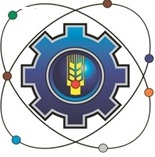 Государственное бюджетное профессиональное образовательное учреждение Московской области «Щелковский колледж»(ГБПОУ МО «Щелковский колледж»)СОГЛАСОВАНОПредставитель работодателя:____________________________наименование предприятия____________________________подпись               ФИО«____» _____________20___ г.ПРОГРАММАГОСУДАРСТВЕННОЙ ИТОГОВОЙ АТТЕСТАЦИИ ВЫПУСКНИКОВпо профессии08.01.26 Мастер по ремонту и обслуживанию инженерных систем жилищно-коммунального хозяйства2020 г.Программа государственной итоговой аттестации выпускников разработана на основе Федерального государственного образовательного стандарта среднего профессионального образования по профессии 08.01.26 Мастер по ремонту и обслуживанию инженерных систем жилищно-коммунального хозяйства (далее – ФГОС СПО), приказ Министерства образования и науки от 09. 12.2016 №1578 (Зарегистрирован Министерством юстиции Российской Федерации 23 декабря 2016 г., регистрационный № 44915), профессиональных стандартов: Приказ Министерства труда и социальной защиты Российской Федерации от 21 декабря 2015 г. № 1076н  «Об утверждении профессионального стандарта 16.086 Слесарь домовых санитарно-технических систем и оборудования» (зарегистрирован Министерством юстиции Российской Федерации 25 января 2016 г., регистрационный № 40771)Приказ Министерства труда и социальной защиты Российской Федерации от 21 декабря 2015 г. № 1077 н  «Об утверждении профессионального стандарта 16.089 Монтажник санитарно-технических систем и оборудования» (зарегистрирован Министерством юстиции Российской Федерации 25 января 2016 г., регистрационный № 40740)Приказ Министерства труда и социальной защиты Российской Федерации от 21 декабря 2015 г. № 1073 н «Об утверждении профессионального стандарта 16.090 Электромонтажник домовых электрических систем и оборудования» (зарегистрирован Министерством юстиции Российской Федерации 25 января 2016 г., регистрационный № 40766Данная программа определяет совокупность требований к организации и проведению ГИА выпускников ГБПОУ МО «Щелковский колледж» по профессии 08.01.26 Мастер по ремонту и обслуживанию инженерных систем жилищно-коммунального хозяйства.Организация-разработчик:Государственное бюджетное профессиональное образовательное учреждение Московской области «Щелковский колледж» Разработчики:Группа преподавателей и методистов ГБПОУ МО «Щелковский колледж»РАССМОТРЕНАпредметной (цикловой) комиссией Техника и технология строительства от «31» августа 2020 г. протокол № 1Председатель ПЦК ______________ Л.Ю. НемоваОбщие положенияПрограмма государственной итоговой аттестации (далее ГИА) выпускников по профессии 08.01.26 Мастер по ремонту и обслуживанию инженерных систем жилищно-коммунального хозяйства является частью основной образовательной программы среднего профессионального образования - программы подготовки квалифицированных рабочих, служащих по профессии 08.01.26 Мастер по ремонту и обслуживанию инженерных систем жилищно-коммунального хозяйства, в части присвоения квалификаций: Слесарь-сантехник, Электромонтажник по освещению и осветительным сетям и освоения соответствующих им видов деятельности (далее ВД) и профессиональных (далее ПК) и общих (далее ОК) компетенций:  ГИА включает защиту выпускной квалификационной работы в виде проведения государственного экзамена в виде демонстрационного экзамена по стандартам Worldskills Russia, организованный в соответствии с «Методикой организации и проведения демонстрационного экзамена по стандартам Worldskills Russia». Этот вид ВКР позволяет наиболее полно проверить освоенность выпускником профессиональных компетенций, готовность выпускника к выполнению видов деятельности, предусмотренных ФГОС СПО.На проведение ГИА учебным планом отведено 72 часа (2 недели):Присваиваемая квалификация: Слесарь-сантехник, Электромонтажник по освещению и осветительным сетямНормативно-правовой основой проведения аттестации с использованием механизма демонстрационного экзамена являются:Федеральный закон от 29 декабря 2012 г. N 273-ФЗ "Об образовании в Российской Федерации".Федеральный государственный образовательный стандарт среднего профессионального образования по профессии по профессии 08.01.24 Мастер столярно-плотничных, паркетных и стекольных работ, утвержденный приказом Министерства образования и науки РФ от 9 декабря 2016 г. № 1546, Приказ Министерства образования и науки Российской Федерации от 14 июня 2013 г. N 464 "Об утверждении Порядка организации и осуществления образовательной деятельности по образовательным программам среднего профессионального образования".Приказ Министерства образования и науки Российской Федерации от 16 августа 2013 г. N 968 "Об утверждении Порядка проведения государственной итоговой аттестации по образовательным программам среднего профессионального образования" с изменениями, внесенными приказами Министерства образования и науки Российской Федерации от 31 января 2014 г. N 74 и от 17 ноября 2017 г. N 1138.Приказ Министерства образования и науки Российской Федерации от 29 октября 2013 г. N 1199 "Об утверждении перечней профессий и специальностей среднего профессионального образования".Распоряжение Минпросвещения России от 01.04.2019 N Р-42 "Об утверждении методических рекомендаций о проведении аттестации с использованием механизма демонстрационного экзамена"Методической основой проведения аттестации с использованием механизма демонстрационного экзамена являются:Приказ Министерства образования и науки Российской Федерации от 22 января 2015 г. N ДЛ-1/05вн "Об утверждении Методических рекомендаций по разработке основных профессиональных образовательных программ и дополнительных профессиональных программ с учетом соответствующих профессиональных стандартов".Приказ союза "Агентство развития профессиональных сообществ и рабочих кадров "Молодые профессионалы" (Ворлдскиллс Россия) от 26 марта 2019 г. N 26.03.2019-1 "Об утверждении перечня чемпионатов профессионального мастерства, проводимых союзом "Агентство развития профессиональных сообществ и рабочих кадров "Молодые профессионалы" (Ворлдскиллс Россия) либо международной организацией "WorldSkills International", результаты которых засчитываются в качестве оценки "отлично" по демонстрационному экзамену в рамках государственной итоговой аттестации".Приказ союза "Агентство развития профессиональных сообществ и рабочих кадров "Молодые профессионалы" (Ворлдскиллс Россия) от 29 октября 2018 г. N 29.10.2018-1 "Об утверждении перечня компетенций ВСР".Приказ союза "Агентство развития профессиональных сообществ и рабочих кадров "Молодые профессионалы" (Ворлдскиллс Россия)" от 31 января 2019 г. N 31.01.2019-1 "Об утверждении Методики организации и проведения демонстрационного экзамена по стандартам Ворлдскиллс Россия".Приказ союза "Агентство развития профессиональных сообществ и рабочих кадров "Молодые профессионалы" (Ворлдскиллс Россия)" от 20 марта 2019 г. N 20.03.2019-1 "Об утверждении Положения об аккредитации центров проведения демонстрационного экзамена". Целью государственной итоговой аттестации является установление соответствия результатов освоения выпускниками колледжа образовательной программы среднего профессионального образования соответствующим требованиям федерального государственного образовательного стандарта (далее – ФГОС) среднего профессионального образования по профессии 08.01.26 Мастер по ремонту и обслуживанию инженерных систем жилищно-коммунального хозяйства.Форма государственной итоговой аттестации в соответствии с ФГОС СПО для лиц, осваивающих программы подготовки квалифицированных рабочих, служащих – в виде демонстрационного экзамена.Термины и определенияДемонстрационный экзамен - вид аттестационного испытания при государственной итоговой аттестации или промежуточной аттестации по основным профессиональным образовательным программам среднего профессионального образования или по их части, которая предусматривает моделирование реальных производственных условий для решения практических задач профессиональной деятельности в соответствии с лучшими мировыми и национальными практиками, реализуемая с учетом базовых принципов.Государственная экзаменационная комиссия - комиссия, которая создается в целях проведения государственной итоговой аттестации.Председатель государственной экзаменационной комиссии (далее - председатель) - лицо, возглавляющее государственную экзаменационную комиссию. Председатель организует и контролирует деятельность государственной экзаменационной комиссии, обеспечивая единство требований, предъявляемых к выпускникам.Компетенция, выносимая на демонстрационный экзамен - вид деятельности (несколько видов деятельности), определенный(ые) через необходимые знания и умения, проверяемые в рамках выполнения задания на чемпионатах Ворлдскиллс или на демонстрационном экзамене (далее - компетенция).Центр проведения демонстрационного экзамена - аккредитованная площадка, оснащенная для выполнения заданий демонстрационного экзамена в соответствии с установленными требованиями по компетенции.Задание демонстрационного экзамена - комплексная практическая задача, моделирующая профессиональную деятельность и выполняемая в реальном времени.Экспертная группа демонстрационного экзамена - группа экспертов союза, оценивающих выполнение заданий демонстрационного экзамена.Эксперт Союза - это лицо, прошедшее обучение и наделенное полномочиями по оценке демонстрационного экзамена по компетенции, что подтверждается электронным документом.Главный эксперт демонстрационного экзамена - эксперт, возглавляющий экспертную группу и координирующий проведение демонстрационного экзамена.Диплом о среднем профессиональном образовании - документ об образовании и о квалификации, выдаваемый по итогам освоения образовательной программы среднего профессионального образования при успешном прохождении обучающимся государственной итоговой аттестации.Паспорт компетенций (Скиллс паспорт) - электронный документ, формируемый по итогам демонстрационного экзамена, отражающий уровень выполнения задания по определенной компетенции.Комплект оценочной документации (КОД) – комплекс требований для проведения демонстрационного экзамена по компетенции, включающий требования к оборудованию и оснащению, застройке площадки, составу экспертных групп, а также инструкцию по технике безопасности. К государственной итоговой аттестации допускаются обучающиеся, не имеющие академических задолженностей и в полном объеме выполнившие учебный план или индивидуальный учебный план по осваиваемой профессиональной образовательной программе среднего профессионального образования 08.01.26 Мастер по ремонту и обслуживанию инженерных систем жилищно-коммунального хозяйства.II. Процедура проведения ГИА2.1. Сроки подготовки и проведения государственной итоговой аттестацииОзнакомление с программой государственной итоговой аттестации - не позднее, чем за шесть месяцев до начала государственной итоговой аттестации.Сроки проведения демонстрационного экзамена с 14.06.2020 по 28.06.2020 в соответствии с учебным планом и с графиком учебного процесса.Выдача задания обучающимся до 01.02.2020Направление заявки в Сертифицированный центр компетенций для регистрации участников демонстрационного экзамена не менее чем за 2 месяца до даты проведения демонстрационного экзамена. Факт направления и регистрации заявки подтверждает участие в демонстрационном экзамене и ознакомление заявителя с Положением о демонстрационном экзамене, что является согласием на обработку, в том числе с применением автоматизированных средств обработки, персональных данных участников.Обучающиеся обязаны подтвердить свое участие в демонстрационном экзамене в электронной системе интернет мониторинга (eSim) на менее чем за 1 месяц до даты проведения демонстрационного экзамена 2.2.  Задания и критерии оценки демонстрационного экзаменаДля организации и проведения демонстрационного экзамена Союзом Ворлдскиллс по соответствующей компетенции утверждаются комплекты оценочной документации, в состав которых включены: задание и критерии оценки демонстрационного экзамена, требования к оборудованию и оснащению, застройке площадки проведения демонстрационного экзамена, к составу экспертных групп, участвующих в оценке заданий демонстрационного экзамена, а также инструкцию по технике безопасности.Комплекты оценочной документации размещаются в информационно-телекоммуникационной сети "Интернет" на сайтах www.worldskills.ru и www.esat.worldskills.ru не позднее 1 декабря и рекомендуются к использованию для проведения государственной итоговой аттестации по программам среднего профессионального образования.Выбор компетенций и комплектов оценочной документации для целей проведения демонстрационного экзамена осуществляется колледжем самостоятельно на основе анализа соответствия содержания задания задаче оценки освоения образовательной программы (или ее части) по профессии 08.01.26 Мастер по ремонту и обслуживанию инженерных систем жилищно-коммунального хозяйства рассматривается на заседании предметно-цикловой комиссии «Техника и технология строительства» и утверждается приказом директора в срок не позднее 1 декабря.Под тематикой выпускной квалификационной работы понимается наименование комплекта оценочной документации по компетенции. При этом тематика выпускной квалификационной работы должна соответствовать содержанию одного или нескольких профессиональных модулей, входящих в образовательную программу среднего профессионального образования.После выбора образовательными организациями КОД производится распределение экзаменационных групп с учетом пропускной способности площадок, продолжительности экзаменов и особенностей выполнения экзаменационных модулей по выбранному КОДу с соблюдением норм трудового законодательства и документов, регламентирующих порядок осуществления образовательной деятельности. Экзаменационной группой является группа экзаменуемых из одной учебной группы, сдающая экзамен в одну смену на одной площадке ЦПДЭ по одной компетенции. Одна учебная группа может быть распределена на несколько экзаменационных групп.В Подготовительный день в личном кабинете в системе eSim Главный эксперт получает вариант задания (с изменениями до 30%) и схему оценки для проведения демонстрационного экзамена в конкретной экзаменационной группе. Каждая экзаменационная группа сдает экзамен по отдельному варианту задания.2.3. Условия организации и проведении государственной итоговой аттестации Расписание ГИА, согласовывается с председателем государственной экзаменационной комиссии, Региональным центром компетенций и утверждается директором колледжа. Расписание ГИА доводится до общего сведения не позднее, чем за месяц до начала ГИА. К участию в демонстрационном экзамене допускаются студенты, завершающие обучение по имеющей государственную аккредитацию образовательной программе по профессии 08.01.26 Мастер по ремонту и обслуживанию инженерных систем жилищно-коммунального хозяйства.2.4. Государственная экзаменационная комиссия (ГЭК)Для проведения ГИА создается ГЭК численностью не менее 5 человек. Комиссия работает на базе ГБПОУ МО «Щелковский колледж». В состав ГЭК входят:председатель ГЭК;заместитель председателя ГЭК;члены комиссии: из педагогических работников образовательной организации, лиц, приглашенных из сторонних организаций, в том числе педагогических работников, представителей работодателей или их объединений, направление деятельности которых соответствует области профессиональной деятельности, к которой готовятся выпускники.ответственный секретарь ГЭК (без права голоса).2.5 Экспертная группа демонстрационного экзаменаДля проведения демонстрационного экзамена при ГЭК создается экспертная группа. В состав экспертной группы входят:- 3 эксперта демонстрационного экзамена (лица, которые не являются сотрудниками колледжа),- технический эксперт из числа сотрудников колледжа, - главный эксперт, который возглавляет работу экспертной группы и координирует проведение демонстрационного экзамена.При проведении демонстрационного экзамена в состав ГЭК входят также эксперты союза из состава экспертной группы.В ходе проведения демонстрационного экзамена в составе государственной итоговой аттестации председатель и члены государственной экзаменационной комиссии присутствуют на демонстрационном экзамене.2.6. Процедура проведения демонстрационного экзамена Демонстрационный экзамен проводится на базе Центра проведения демонстрационного экзамена (далее ЦПДЭ). Колледж обеспечивает реализацию процедур демонстрационного экзамена, как части образовательной программы, в том числе выполнение требований охраны труда, безопасности жизнедеятельности, пожарной безопасности, соответствие санитарным нормам и правилам.Для проведения демонстрационного экзамена могут привлекаться волонтеры с целью обеспечения безопасных условий выполнения заданий демонстрационного экзамена обучающимися, в том числе для обеспечения соответствующих условий для лиц с ограниченными возможностями здоровья и инвалидов.Общая продолжительность выполнения заданий – не более 8 часов.Демонстрационный экзамен проводится в несколько этапов:I. Подготовительный деньПодготовительный день проводится за 1 день до начала демонстрационного экзамена. В Подготовительный день:- студенты экзаменационной группы (групп) обязаны явиться в ЦПДЭ в соответствии с графиком, предъявить студенческий билет и документ, удостоверяющий его личность;- технический эксперт, назначенный ЦПДЭ, проводит инструктаж по охране труда и технике безопасности (далее – ОТ и ТБ) для участников и членов Экспертной группы под роспись в Протоколе демонстрационного экзамена по стандартам Ворлдскиллс Россия об ознакомлении экспертов с правилами техники безопасности и охраны труда по установленной форме;- Главный эксперт производит распределение рабочих мест участников на площадке в соответствии с жеребьевкой и их ознакомление с рабочими местами и оборудованием, а также с графиком работы на площадке и необходимой документацией. Жеребьевка проводится в присутствии всех участников способом, исключающим спланированное распределение рабочих мест или оборудования;- участники должны ознакомиться с подробной информацией о плане проведения экзамена с обозначением обеденных перерывов и времени завершения экзаменационных заданий/модулей, ограничениях времени и условий допуска к рабочим местам, включая условия, разрешающие участникам покинуть рабочие места и площадку, информацию о времени и способе проверки оборудования, информацию о пунктах и графике питания, оказании медицинской помощи, о характере и диапазоне санкций, которые могут последовать в случае нарушения правил и плана проведения экзамена;- участники в соответствии с КОДом выполняют предварительные задания.II. День проведения демонстрационного экзаменаВ день проведения демонстрационного экзамена:- проводится проверка и настройка оборудования экспертами (за 1 час до начала демонстрационного экзамена);- главным экспертом выдаются экзаменационные задания каждому участнику в бумажном виде, обобщенная оценочная ведомость (если применимо), дополнительные инструкции к ним (при наличии), а также разъясняются правила поведения во время демонстрационного экзамена;- после получения экзаменационного задания и дополнительных материалов к нему, участникам предоставляется время на ознакомление, а также вопросы, которое не включается в общее время проведения экзамена и составляет не менее 15 минут;- по завершению процедуры ознакомления с заданием участники подписывают Протокол об ознакомлении участников демонстрационного экзамена по стандартам Ворлдскиллс Россия с оценочными материалами и заданием по форме. Оригинал протокола хранится в ЦПДЭ;- к выполнению экзаменационных заданий участники приступают после указания Главного эксперта;- организация деятельности Экспертной группы по оценке выполнения заданий демонстрационного экзамена осуществляется Главным экспертом. Главный эксперт не участвует в оценке выполнения заданий демонстрационного экзамена;- члены ГЭК вправе находиться на площадке исключительно в качестве наблюдателей, не участвуют и не вмешиваются в работу Главного эксперта и Экспертной группы, а также не контактируют с участниками и членами Экспертной группы;- все замечания, связанные, по мнению членов ГЭК, с нарушением хода оценочных процедур, а также некорректным поведением участников и экспертов, которые мешают другим участникам выполнять экзаменационные задания и могут повлиять на объективность результатов оценки, доводятся до сведения Главного эксперта;- нахождение других лиц на площадке, кроме Главного эксперта, членов Экспертной группы, Технического эксперта, экзаменуемых, членов ГЭК, не допускается.- в ходе проведения экзамена участникам запрещаются контакты с другими участниками или членами Экспертной группы без разрешения Главного эксперта;- в случае отстранения экзаменуемого от дальнейшего участия в экзамене ввиду болезни или несчастного случая, ему начисляются баллы за любую завершенную работу;- участник, нарушивший правила поведения на экзамене, и чье поведение мешает процедуре проведения экзамена, получает предупреждение с занесением в протокол учета времени и нештатных ситуаций, который подписывается Главным экспертом и всеми членами Экспертной группы. Потерянное время при этом не компенсируется участнику, нарушившему правило;- после повторного предупреждения участник удаляется с площадки, вносится соответствующая запись в протоколе с подписями Главного эксперта и всех членов Экспертной группы;- оценка не должна выставляться в присутствии участника демонстрационного экзамена, если иное не предусмотрено оценочной документацией по компетенции;- оригинал Итогового протокола подписывается Главным экспертом и членами Экспертной группы, заверяется членом ГЭК и передается в образовательную организацию;- по завершению демонстрационного экзамена проводится подведение итогов ГЭК и оглашение результатов экзаменуемым. Подведение итогов предусматривает: - заверение членом ГЭК итогового протокола демонстрационного экзамена;- перевод полученного количества баллов за демонстрационный экзамен в оценки "отлично", "хорошо", "удовлетворительно", "неудовлетворительно";- решение государственной экзаменационной комиссии, по итогам оценки за демонстрационного экзамена, о соответствии выпускника требованиям ФГОС СПО по профессии и выдаче выпускнику соответствующего документа (диплома о среднем профессиональном образовании, свидетельства об уровне квалификации, справки об обучении в колледже);- оформление протоколов ГИА;- обобщение результатов демонстрационного экзамена с указанием бального рейтинга студентов.   В случае опоздания к началу демонстрационного экзамена по уважительной причине студент допускается к выполнению заданий, но время на выполнение заданий не добавляет. В случае поломки оборудования и его замены (не по вине студента) студенту предоставляется дополнительное время. Дополнительные сроки для проведения демонстрационного экзамена не предусматриваются. Лицам, не принявшим участие в демонстрационном экзамене по уважительной причине, предоставляется возможность выполнить практическую часть ВКР в полном объеме в дополнительные сроки.Лицам, не проходившим ГИА по уважительной причине, предоставляется возможность пройти ГИА без отчисления из колледжа. Дополнительные заседания ГЭК организуются в установленные колледжем сроки, но не позднее четырех месяцев после подачи заявления лицом, не проходившим ГИА по уважительной причине. Обучающиеся, не прошедшие ГИА или получившие на ГИА неудовлетворительные результаты, проходят ГИА не ранее чем через шесть месяцев после прохождения ГИА впервые. Для прохождения ГИА лицо, не прошедшее ГИА по неуважительной причине или получившее на ГИА неудовлетворительную оценку, восстанавливается в колледже на период времени, установленный колледжем самостоятельно, но не менее предусмотренного календарным учебным графиком для прохождения ГИА соответствующей образовательной программы среднего профессионального образования. Повторное прохождение ГИА для одного лица назначается колледжем не более двух раз. III. Требования к выпускным квалификационным работам и методика их оцениванияГосударственная итоговая аттестация обучающихся не может быть заменена оценкой уровня их подготовки на основе текущего контроля успеваемости и результатов промежуточной аттестации.Решения государственных экзаменационных комиссий принимаются на закрытых заседаниях простым большинством голосов членов комиссии, участвующих в заседании, при обязательном присутствии председателя комиссии или его заместителя. При равном числе голосов голос председательствующего на заседании государственной экзаменационной комиссии является решающим.Оценку выполнения заданий демонстрационного экзамена в баллах осуществляет экспертная группа, возглавляемая главным экспертом.Не допускается участие в оценивании заданий демонстрационного экзамена экспертов, принимавших участие в обучении студентов или представляющих с ними одну образовательную организацию.Результаты любой из форм государственной итоговой аттестации определяются оценками "отлично", "хорошо", "удовлетворительно", "неудовлетворительно" и объявляются в тот же день после оформления в установленном порядке протоколов заседаний государственных экзаменационных комиссий.Баллы за выполнение заданий демонстрационного экзамена выставляются в соответствии со схемой начисления баллов, приведенной в комплекте оценочной документации.Необходимо осуществить перевод полученного количества баллов в оценки "отлично", "хорошо", "удовлетворительно", "неудовлетворительно".Максимальное количество баллов, которое возможно получить за выполнение задания демонстрационного экзамена, принимается за 100%. Перевод баллов в оценку может быть осуществлен на основе таблицы N 1.Результаты победителей и призеров чемпионатов профессионального мастерства, проводимых союзом либо международной организацией "WorldSkills International", осваивающих образовательные программы среднего профессионального образования, засчитываются в качестве оценки "отлично" по демонстрационному экзамену.На основании решения государственной экзаменационной комиссии лицам, успешно прошедшим государственную итоговую аттестацию, выдаются документы об образовании и о квалификации.Лицам, прошедшим процедуру демонстрационного экзамена по стандартам Ворлдскиллс Россия получают Паспорт компетенций (Skills Passport). Паспорт компетенций (Skills Passport) – электронный документ, формируемый по итогам демонстрационного экзамена по стандартам Ворлдскиллс Россия в личном профиле каждого участника в системе eSim на русском и английском языках. IV. Порядок проведения государственной итоговой аттестации для выпускников из числа лиц с ограниченными возможностями здоровья и инвалидов (в случае наличия среди обучающихся по образовательной программе)Обучающиеся с инвалидностью и ограниченными возможностями здоровья (далее - лица с ОВЗ и инвалиды) сдают демонстрационный экзамен в соответствии с комплектами оценочной документации с учетом особенностей психофизического развития, индивидуальных возможностей и состояния здоровья (далее - индивидуальные особенности) таких обучающихся.При проведении демонстрационного экзамена обеспечивается соблюдение требований, закрепленных в статье 79 "Организация получения образования обучающимися с ограниченными возможностями здоровья" Закона об образовании и разделе V Порядка проведения государственной итоговой аттестации по образовательным программам среднего профессионального образования приказа Министерства образования и науки Российской Федерации от 16 августа 2013 г. N 968, определяющих Порядок проведения государственной итоговой аттестации для выпускников из числа лиц с ОВЗ и инвалидов.При проведении демонстрационного экзамена для лиц с ОВЗ и инвалидов при необходимости надо предусмотреть возможность увеличения времени, отведенного на выполнение задания и организацию дополнительных перерывов, с учетом индивидуальных особенностей таких обучающихся.Перечень оборудования, необходимого для выполнения задания демонстрационного экзамена, может корректироваться, исходя из требований к условиям труда лиц с ОВЗ и инвалидов.V. Порядок подачи и рассмотрения апелляцииПо результатам ГИА выпускник, участвовавший в государственной ГИА, имеет право подать в апелляционную комиссию письменное апелляционное заявление о нарушении, по его мнению, установленного порядка проведения ГИА и (или) несогласии с ее результатами (далее - апелляция). Апелляция подается лично выпускником или родителями (законными представителями) несовершеннолетнего выпускника в апелляционную комиссию колледжа. Апелляция о нарушении порядка проведения ГИА подается непосредственно в день проведения ГИА. Апелляция о несогласии с результатами ГИА подается не позднее следующего рабочего дня после объявления результатов ГИА. Апелляция рассматривается апелляционной комиссией не позднее трех рабочих дней с момента ее поступления. Состав апелляционной комиссии утверждается колледжем одновременно с утверждением состава ГЭК. Апелляционная комиссия состоит из председателя, не менее пяти членов из числа педагогических работников колледжа, не входящих в данном учебном году в состав ГЭК и секретаря. Председателем апелляционной комиссии является директор колледжа, либо лицо, исполняющее в установленном порядке обязанности директора колледжа. Секретарь избирается из числа членов апелляционной комиссии. Апелляция рассматривается на заседании апелляционной комиссии с участием не менее двух третей ее состава. На заседание апелляционной комиссии приглашается председатель соответствующей ГЭК. Выпускник, подавший апелляцию, имеет право присутствовать при рассмотрении апелляции. С несовершеннолетним выпускником имеет право присутствовать один из родителей (законных представителей). Указанные лица должны иметь при себе документы, удостоверяющие личность. Рассмотрение апелляции не является пересдачей ГИА. При рассмотрении апелляции о нарушении порядка проведения ГИА апелляционная комиссия устанавливает достоверность изложенных в ней сведений и выносит одно из решений: - об отклонении апелляции, если изложенные в ней сведения о нарушениях порядка проведения ГИА выпускника не подтвердились и/или не повлияли на результат ГИА; - об удовлетворении апелляции, если изложенные в ней сведения о допущенных нарушениях порядка проведения ГИА выпускника подтвердились и повлияли на результат ГИА. В последнем случае результат проведения ГИА подлежит аннулированию, в связи с чем, протокол о рассмотрении апелляции не позднее следующего рабочего дня передается в ГЭК для реализации решения комиссии. Выпускнику предоставляется возможность пройти ГИА в дополнительные сроки, установленные колледжем. Для рассмотрения апелляции о несогласии с результатами ГИА, полученными при защите ВКР, секретарь ГЭК не позднее следующего рабочего дня с момента поступления апелляции направляет в апелляционную комиссию ВКР, протокол заседания ГЭК и заключение председателя ГЭК о соблюдении процедурных вопросов при защите подавшего апелляцию выпускника. Для рассмотрения апелляции о несогласии с результатами ГИА, полученными при сдаче государственного экзамена, секретарь ГЭК, не позднее следующего рабочего дня с момента поступления апелляции, направляет в апелляционную комиссию протокол заседания ГЭК, письменные ответы выпускника (при их наличии) и заключение председателя ГЭК о соблюдении процедурных вопросов при проведении государственного экзамена, в том числе в виде демонстрационного экзамена. В результате рассмотрения апелляции о несогласии с результатами ГИА апелляционная комиссия принимает решение об отклонении апелляции и сохранении результата ГИА либо об удовлетворении апелляции и выставлении иного результата ГИА. Решение апелляционной комиссии не позднее следующего рабочего дня передается в ГЭК. Решение апелляционной комиссии является основанием для аннулирования ранее выставленных результатов ГИА выпускника и выставления новых.Решение апелляционной комиссии принимается простым большинством голосов. При равном числе голосов голос председательствующего на заседании апелляционной комиссии является решающим. Решение апелляционной комиссии доводится до сведения подавшего апелляцию выпускника (под роспись) в течение трех рабочих дней со дня заседания апелляционной комиссии. Решение апелляционной комиссии является окончательным и пересмотру не подлежит. Решение апелляционной комиссии оформляется протоколом, который подписывается председателем и секретарем апелляционной комиссии и хранится в архиве колледжа. VI. Необходимые материалы для проведения государственной итоговой аттестацииФГОС по профессии 08.01.26 Мастер по ремонту и обслуживанию инженерных систем жилищно-коммунального хозяйства.Программа государственной итоговой аттестации.Приказ об утверждении компетенции и КОДа (комплекта оценочной документации) по стандартам Ворлдскиллс Россия.Приказ директора о составе ГЭК, экспертной и апелляционной комиссии.Приказ о допуске к защите ВКР обучающихся, успешно завершивших обучение по программе подготовки квалифицированных рабочих, служащих (по результатам промежуточной аттестации и прохождением всех видов учебной и производственной практики, предусмотренных учебным планом).Итоговый протокол демонстрационного экзамена.Протоколы заседания ГЭК.Сведения об успеваемости обучающихся по дисциплинам и профессиональным модулям (сводная ведомость), протоколы квалификационных экзаменов о присвоении разрядов по профессиям, а также об имеющихся достижениях по профилю специальности (грамоты, сертификаты, свидетельства др.), полученные при освоении основной профессиональной образовательной программы (портфолио).Копии протоколов демонстрационного экзамена.УТВЕРЖДАЮДиректор _______________ Ф.В.Бубич   подпись  «31»августа 2020 г.КодНаименование видов деятельности и профессиональных компетенцийНаименование видов деятельности и профессиональных компетенцийВД 1Поддержание рабочего состояния оборудования систем водоснабжения, водоотведения, отопления объектов жилищно-коммунального хозяйстваПоддержание рабочего состояния оборудования систем водоснабжения, водоотведения, отопления объектов жилищно-коммунального хозяйстваПК 1.1Осуществлять техническое обслуживание в соответствии с заданием (нарядом) системы водоснабжения, водоотведения, отопления объектов жилищно-коммунального хозяйстваОсуществлять техническое обслуживание в соответствии с заданием (нарядом) системы водоснабжения, водоотведения, отопления объектов жилищно-коммунального хозяйстваПК 1.2.Проводить ремонт и монтаж отдельных узлов системы водоснабжения, водоотведенияПроводить ремонт и монтаж отдельных узлов системы водоснабжения, водоотведенияПК 1.3.Проводить ремонт и монтаж отдельных узлов системы отопленияПроводить ремонт и монтаж отдельных узлов системы отопленияВД 2Поддержание в рабочем состоянии силовых и слаботочных систем зданий и сооружений, системы освещения и осветительных сетей объектов жилищно-коммунального хозяйстваПоддержание в рабочем состоянии силовых и слаботочных систем зданий и сооружений, системы освещения и осветительных сетей объектов жилищно-коммунального хозяйстваПК 2.1Осуществлять техническое обслуживание силовых  и слаботочных систем зданий и сооружений, системы освещения и осветительных сетей объектов жилищно-коммунального хозяйства в соответствии с требованиями нормативно-технической документацииОсуществлять техническое обслуживание силовых  и слаботочных систем зданий и сооружений, системы освещения и осветительных сетей объектов жилищно-коммунального хозяйства в соответствии с требованиями нормативно-технической документацииПК 2.2Осуществлять ремонт и монтаж отдельных узлов освещения и осветительных сетей объектов жилищно-коммунального хозяйства в соответствии с требованиями нормативно-технической документации.Осуществлять ремонт и монтаж отдельных узлов освещения и осветительных сетей объектов жилищно-коммунального хозяйства в соответствии с требованиями нормативно-технической документации.ПК 2.3Осуществлять ремонт и монтаж отдельных узлов силовых  и слаботочных систем зданий и сооружений в соответствии с требованиями нормативно-технической документацииОсуществлять ремонт и монтаж отдельных узлов силовых  и слаботочных систем зданий и сооружений в соответствии с требованиями нормативно-технической документацииОК 01.Выбирать способы решения задач профессиональной деятельности, применительно к различным контекстам.ОК 02.Осуществлять поиск, анализ и интерпретацию информации, необходимой для выполнения задач профессиональной деятельности.ОК 03.Планировать и реализовывать собственное профессиональное и личностное развитие.ОК 04.Работать в коллективе и команде, эффективно взаимодействовать с коллегами, руководством, клиентами.ОК 05.Осуществлять устную и письменную коммуникацию на государственном языке с учетом особенностей социального икультурного контекста.ОК 07.Проявлять гражданско-патриотическую позицию,демонстрировать осознанное поведение на основе общечеловеческихценностей.ОК 08.Использовать средства физической культуры для сохранения и здоровья в процессе профессиональной деятельности и поддержание необходимого уровня физической подготовленности.ОК 09.Использовать информационные технологии в профессиональной деятельности.ОК 10.Пользоваться профессиональной документацией на государственном и иностранном языке.ОК 11.Планировать предпринимательскую деятельность в профессиональной сфере.№Аттестационные испытанияОбъем времени итоговых аттестационных испытанийГИА.00Государственная (итоговая)72 часааттестация(2 недели)ГИА.01Подготовка выпускной квалификационной работы36 часов(1 неделя)ГИА.02Государственный экзамен (демонстрационный экзамен)   36 часов (1 неделя)Оценка ГИАОтношение полученного количества баллов к максимально возможному (в процентах)"неудовлетворительно".0,00% - 09,99%"удовлетворительно"10,00% - 29,99%"хорошо"30,00% - 59,99%"отлично" 60,00% - 100,00%